         ROZKŁAD JAZDY                 ważny od dnia 01.09.2022 r.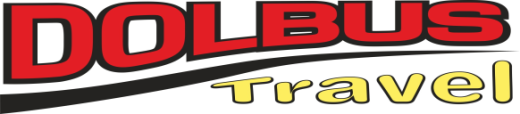 Skarżysko – PrzysuchaOd poniedziałku do piątku:    6.05N,m,*   7.40m,*  10.15*  11.40m,*  13.20m,*  14.20*   15.28m,*W soboty i 1.XI:   6.40N,*  10.15*  14.20*Przysucha – SkarżyskoOd poniedziałku do piątku:    6.30 m,*  8.15*  9.55m,*  11.30*  12.50m,*  15.20N,*  16.30N,m*SKŁOBY – SKARŻYSKO:     5.45m,*  W soboty i 1 XI:   8.15*  11.30*  15.20N,*Sulistrowice – Przysucha p. Smagów, RzucówOd poniedziałku do piątku oprócz świąt:   7.05m,e  10.10m,e  12.10m,eSzydłowiec – Sulistrowice  p. OstałówekOd poniedziałku do piątku oprócz świąt:   9.35m,e  11.30m,e  14.10m,e   15.40m,e   Szydłowiec – PrzysuchaOd poniedziałku do piątku:    6.32N,m,*  8.05m,*  10.40*  12.05m,*  13.45m,*  14.45*  15.53m,*W soboty i 1.XI:   7.07N*  10.40*  14.45*  Szydłowiec – SkarżyskoOd poniedziałku do piątku:    6.08m,*  7.18m,e,*  7.25S,*  9.03*  10.43m,*  12.18m,*  13.38m,*  16.08*   W soboty i 1.XI:   9.03*  12.18*  16.08* Przysucha – Sulistrowice  p. Rzuców, SmagówOd poniedziałku do piątku oprócz świąt:   15.00m,e Przysucha – Szydłowiec  p. SmagówOd poniedziałku do piątku oprócz świąt:     10.45m,e  13.15m,eSulistrowice – Szydłowiec ZDZ  p. OstałówekOd poniedziałku do piątku oprócz świąt:   6.50m,e  8.15m,eObjaśnienia oznaczeń i symboli:m – nie kursuje 24.XII i 31.XII	* – nie kursuje w dni ustawowo wolne	N – kurs przez Nadolną, pozostałe przez SkłobySprzedaż biletów miesięcznych w biurze przy ul. Kossaka 14 w Skarżysku - Kam. w dniach od 25 dnia bieżącego miesiąca do 5 dnia kolejnego miesiąca w godz. od 10.00 do 14.00      tel.   570-707-999, 692 410 982   www.dolbus.pl